Scoil Eoin Phóil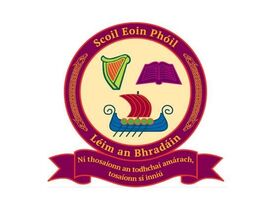 Green Lane, Leixlip, Co. Kildare W23FY81Telephone: 01-6243130     Email: office@scoileoinphoilleixlip.ie        Website: www.scoileoinphoilleixlip.comNewsletter Oct 22nd  2021Dear Parent(s) / Guardian(s)	I would like to wish all families a joyful mid-term and a Happy Hallowe’en! There was great fun and excitement this morning greeting the students in their costumes which was lovely to experience. It was great fun for everyone! Thank you to our staff members who made a great effort also, for which the children enjoyed very much. We hope the children enjoyed their lead up to Hallowe’en and get plenty of treats.. and maybe a few tricks too  Tug O War: A big thank you to the men from Tug O War Ireland who had great day with our students. Classes from 1st to 6th were truly put to the test as they waged war in many fun games.Maths Week: Well done to all our students for participating in Maths Week 2021. Congratulations to our “Mathematicians of the Week” and also to the winners of the castle building competition! While  there was a lot of hard work done through Mathletics in our classes I feel there needs to be a special mention for some classes in particular. Well done to Mr. Mulcahy’s 6th Class who scored 9305 points. This score resulted in Mr Mulcahy’s class placing 1st in Ireland, 1st in Europe and 6th IN THE WORLD rankings!! A massive achievement needless to say! Congratulations also to Mrs. Malin’s 5th Class who ranked 3rd in Ireland, Ms. Hallissey’s 4th Class ranking 13th in Ireland and Mr. Matthew’s 3rd Class for ranking 30th in Ireland. Thank you to Mr. Mulcahy, Ms Kelliher, Ms. Tierney for all their work behind the scenes organising and planning for what was a very successful week. PTA: Please find a copy of our PTA’s leaflet attached with this email. For any parents who might be interested in getting involved and becoming a member, please don’t hesitate as new faces are always welcome. Thank you to the PTA for all their work and contributions to the school as we are forever grateful.Kind regards, Seán O’Boyle